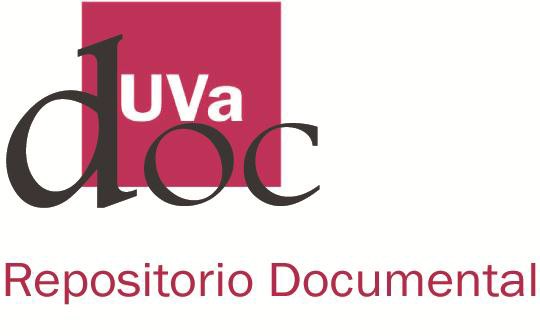 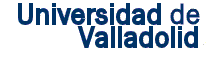 ANEXODATOS PERSONALESNombre y Apellidos:D.N.I.Dirección: Teléfono:Correo electrónico:DATOS ACADÉMICOS DEL TRABAJO FIN DE MÁSTERTítulo de Máster:Curso Académico: Facultad o Escuela:TITULO del Trabajo:Director o Tutor:Fecha de presentación: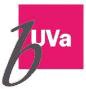 Cinco palabras clave que describan el contenido del Trabajo Fin de Máster:RESUMEN  en español (máximo 150 palabras)En …………………………… a,  .......... de ……….................................de ………………